ЖУРНАЛ «ВКАПУСТЕ» ДЛЯ ДЕТЕЙ И ИХ РОДИТЕЛЕЙНормы развития речи у ребенка дошкольного возрастаВ настоящее время нормы развития речи у ребенка – понятие часто условное, несмотря на наличие разнообразных таблиц, отображающих речевые навыки детей в дошкольном возрасте. Конечно же, умение правильно говорить – является одним из наиболее важных элементов психического развития человека.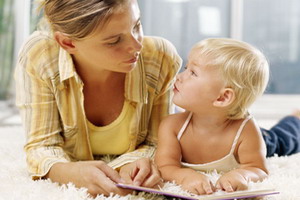 Но становление этого навыка может происходить как стандартным, так и совершенно необычным образом. При этом очень важно помнить, что по данным многочисленных исследований в области логопедии и психологии речь тесно связана с формированием внимания, памяти, мышления и воображения.Что включает понятие „ребенок с нормой речевого развития“Норма речевого развития у детей разного возраста зафиксирована в различных источниках информации. Однако психологи рекомендуют крайне осторожно подходить к сравнительной характеристике речевых умений конкретного ребенка и информации из таблиц и справочников. Действительно, нарушения речи являются одной из наиболее распространенных проблем в области психического развития малышей. Но далеко не всегда такие нарушения присутствуют на самом деле, а некоторые из них поддаются коррекции и в домашних условиях без привлечения логопеда или психолога.Само понятие «возрастные нормы речевого развития детей» включает в себя не только количество выговариваемых ребенком слов и их правильное произношение. Сюда же относится и умение составлять словосочетания, предложения, распознавание местоимений, изменение слов по падежам и управление временем при помощи глаголов.Важна также оценка словарного запаса ребенка – необходимо учитывать количество как активных (которыми он пользуется), так и пассивных форм (не пользуется, но понимает).Это даст понимание первоочередных потребностей малыша или школьника – в первую очередь, необходимо расширять его лексические запасы или же стоит заняться переводом пассивных форм в активные.Таблица норм развития речи ребенка от 2 месяцев до годаНормы речевого развития детей дошкольного возраста, как правило, включают в себя и эмоционально-речевой отклик ребенка. То есть оцениваются не только издаваемые малышом звуки и слова, но и его восприятие обращенной к нему же речи. При этом особенно важны данные первого года жизни, когда четко прослеживается умение младенца идентифицировать и отображать получаемую извне информацию.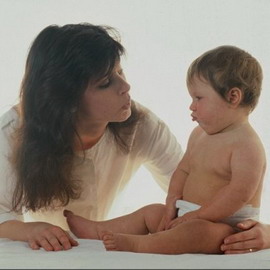 Первый год.Основным видом общения новорожденного малыша с окружающим его миром является крик и мимика. Эти – пока только две — доступные ребенку формы общения универсальны. Они выражают боль, радость, счастье, неудовлетворенность, голод, страх, жажду и желание «поговорить». В обращенных же к малышу словах для него, в первую очередь, важны ритм, интонация и громкость. Громкие резкие звуки вызывают страх и, как следствие, — слезы, а вот ласковые ритмичные «потешки» или просто нежные слова – успокаивают, приносят радость, заставляют улыбаться.Развитие речи ребенка в норме отображает таблица навыков, распределенных в зависимости от возраста малыша на первом году его жизни:Конечно же, в таком возрасте понятие «ребенок с нормой речевого развития» еще не имеет права на существование. Особенно, если малыш болен, страдает от постоянного вздутия живота или наоборот очень много спит. В таком случае родители могут просто не заметить тех или иных свидетельств нормального речевого развития малыша. Но на втором году жизни ребенка они становятся все более очевидными, и идентифицировать их легче.Нормы речевого развития детей от 1 года до 2 летРазвитие речи ребенка в 2 года, норма которого все еще достаточно расплывчата, постепенно переходит в стадию автономности. Ребенок начинает использовать аморфные слова-корни, четко выделяя их из лексем, произносимых взрослыми (особенно часто малыш выбирает ударные слоги). Например, слово «де-» может означать все, что касается ДЕревьев или оДЕжды, а слово «па-» — лоПАтку, ПАлку и ПАпу. Важно также понимать, что характерной особенностью возраста от 1 до 1,5 лет является активное расширение пассивного словарного запаса, во время которого количество произносимых слов может практически не увеличиваться.Тем не менее, норма речевого развития у детей 2 лет подразумевает соотнесение знакомых слов с их изображениями. То есть малыш вполне может показать мяч, тучу, солнце, мышку, лису и т.п. Кроме того автономная речь постепенно сменяется «телеграфной»: ребенок пытается при помощи односложных выражений передать смысл целого предложения, например, «я мокрый» значит «мама, переодень меня пожалуйста». К концу второго года жизни малыш учиться менять слова в зависимости от количества называемых предметов и времени, в котором происходило то или иное событие.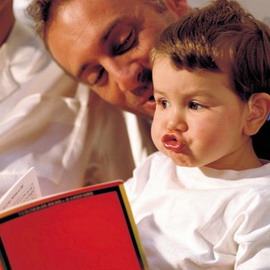 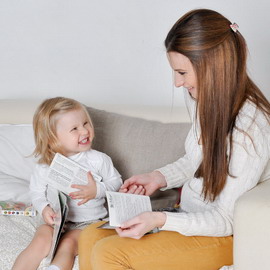 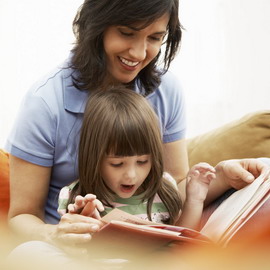 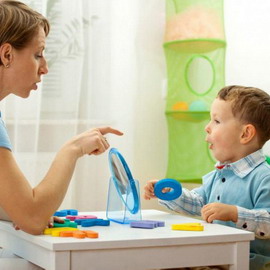 Количество месяцев от рожденияРечевые навыки2Произнесение отдельных звуков, появление первых спонтанных вокализаций, направленных обычно к взрослому.3Экспериментирование (растягивание) с гласными звуками — «э-э-э», «а-а-а», «о-о-о», гуление, «воркование» (грудные булькающие звуки).4Превращение отдельных звуков в целые рулады и перетекание одного звука в другой — « о-о-а-а-у-у».5Появление случайного лепета, ритмичного гуления, соединение гласных с некоторыми согласными звуками – «гу-гу-гу», «бу-бу-бу».6Совершенствование случайного лепета («на-на-на», «да-да-да»), слияние гласных/согласных звуков, попытки имитации слышимых звуков, налаживание своеобразного диалога с окружающими людьми.7Частое повторение лепета, понимание смысла некоторых слов, появление смысловых пауз (ребенок что-то пролепетал и замолк, ожидая ответа взрослого).8Использование лепета в качестве способа общения, попытка произношения разных звуков и их эхолалия (повторение без осознания значения).9Возможно (но необязательно) появление первых облегченных слов «ба-ба», «ма-ма», усложнение лепета.10Внимательное вслушивание в речь взрослых, расширение пассивного словарного запаса, произнесение новых слогов и простых слов (встречается достаточно редко) – «ав», «на».11Увеличение количества облегченных слов или их появление (если не было раньше), смысловое наполнение слов и слогов (одно слово или слог могут иметь несколько совершенно разных значений).12Умение понимать более 20 слов, произношение 5-10 облегченных слов, усовершенствование подражания.Возраст ребенка в месяцах/годахРечевые навыки18/1,5Наличие в активном словарном запасе 5-20 слов, преимущественно существительных. Частое повторение одной фразы или слова, охотное повторение эмоционально окрашенных жаргонизмов («жрать», «киця», «мусенька» и т.п.), умение выполнять простые просьбы.24/2Умение называть разные объекты из своего окружения, использование нескольких предлогов, иногда не совсем правильно (на, под, в). Составление коротеньких предложений – «дай пить», «смотри, киця», наличие в активном словарном запасе от 100 до 300 слов. Изредка правильное использование местоимений «я», «ты», «мне». Появление вопроса «что это?».36/3Правильное использование местоимений, изредка употребление некоторых существительных во множественном числе, а глаголов – в прошедшем времени. Правильное использование минимум трех предлогов – за, на, под; умение правильно называть и показывать части тела. В активном словарном запасе от 900 до 1000 слов, речь ребенка на 90% понятна окружающим. Понимание сложных вопросов («хочешь ли ты сейчас есть?») и умение дать на них адекватный ответ.48/4Правильное использование минимум 4 предлогов. Понимание и воспроизведение названий знакомых животных и различных объектов в журналах или книгах. Правильное повторение слов из четырех слогов, понимание соотношения большой/маленький, много/мало. Легкое выполнение простых просьб, частое повторение различных слогов, звуков, фраз и слов.60/5Использование множества описательных слов – наречий и прилагательных; речь на 100% понятна взрослым, несмотря на возможное наличие некоторых артикуляционных проблем. Повторение предложений до девяти слов; умение называть бытовые предметы и понимать, для чего они нужны. Различение понятий сегодня/вчера/завтра; выполнение трех последовательных просьб; сокращение количества грамматических ошибок в речи.72/6Умение приблизительно ориентироваться во времени, составление связного рассказа по картинке. Наличие в активном словарном запасе более 2000 слов; появление вопросов «зачем?», «почему?», быстрое обогащение лексического запаса.84/7Овладение связной речью, умение пересказать прослушанный или прочитанный текст. Возможно наличие небольших ошибок при проговаривании сложных предложений с причастными оборотами. Модулирование интонации и громкости голоса, правильная  артикуляция всех звуков. Пополнение активного лексического запаса вплоть до 3500 слов, улучшение речевого внимания и интенсивное развитие  логического мышления.